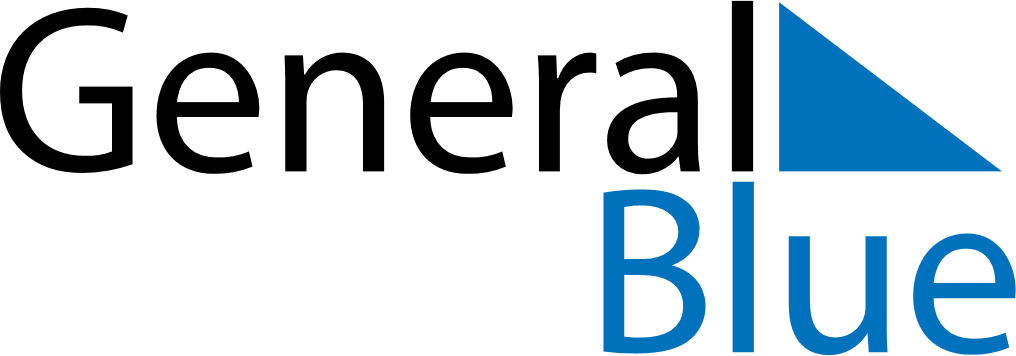 February 2026February 2026February 2026BurundiBurundiSundayMondayTuesdayWednesdayThursdayFridaySaturday1234567Unity Day8910111213141516171819202122232425262728